Publicado en Barcelona el 28/11/2014 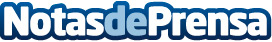 Los problemas visuales pueden causar fracaso escolarAlrededor de un 20 % de los niños en edad preescolar y escolar presenta problemas de visión en uno o ambos ojos. Por lo que detectarlos de forma precoz es fundamental para tratar, corregir y prevenir la salud ocular de los niños y, en consecuencia, evitar el fracaso escolar relacionado con un problema de visión.Datos de contacto:Jordi RocaNota de prensa publicada en: https://www.notasdeprensa.es/los-problemas-visuales-pueden-causar-fracaso Categorias: Medicina Educación Infantil http://www.notasdeprensa.es